Das Kartenspiel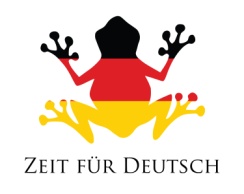 die StadtDas KartenspielIch wiegeDas Kartenspielin meiner Freizeit Das KartenspielAußerdemDas KartenspielDer FahrerDas KartenspielMein LebenThe card gameI weighThe card gameThe town/cityThe card gamefurthermore, alsoThe card gamein my free timeThe card gameMy lifeThe card gamethe driverDas KartenspieldannDas KartenspielendlichDas KartenspielIch gewinneDas Kartenspieldas AutoDas KartenspielIch bin an erster StelleDas KartenspielIch bin der schnellste FahrerThe card gameFinally, at lastThe card gamethenThe card gamethe carThe card gameI winI am winningThe card gameI am the fastest driver The card gameI am in first placeDas KartenspielgeborenDas KartenspielBundeskanzlerin von Deutschland (F)Das KartenspielIch habe keine KinderDas KartenspielIch spreche Deutsch und RussischDas KartenspielIch habe Angst vor Hunden  Das KartenspielerfolgreichThe card gameChancellor of Germany (female)The card gamebornThe card gameI speak German and RussianThe card gameI don’t have children(I have no children)The card gamesuccessfulThe card gameI am afraid of dogs(I have angst before dogs)Das KartenspielIch spiele für ArsenalDas KartenspielauchDas Kartenspieldie MannschaftDas KartenspielIch spreche …Das Kartenspieldie Frauder MannDas Kartenspielelektronische TanzmusikThe card gamealsoThe card gameI play for ArsenalThe card gameI speakThe card gameThe teamThe card gameelectronic dance musicThe card gameThe womanThe manDas KartenspielamüsantDas KartenspielDer Freund (M)Die Freundin (F)Das KartenspielOhneDas Kartenspieldie Maus und das InsektDas Kartenspieldas Zebra und der AffeThe friend (male)The friend (female)Das Kartenspieldie Schildkröte und die EuleThe card gamethe mouse and the insectThe card gamewithoutThe card gamethe turtle and the owlThe card gamethe zebra and the monkeyThe card gamedie Spinne und der SeehundThe card gameder Mensch und das EichhörnchenDas Kartenspieldas Hänchen und der SchinkenDas Kartenspieldie Trauben und die TomatenDas Kartenspieldie Kartoffeln und die KarottenDas Kartenspieldie Erbsen und die ZwiebelnDas Kartenspielthe human and the squirrelDas Kartenspielthe spider and the sealThe card gamethe grapes and the tomatoesThe card gamethe chicken and the hamThe card gamethe peas and the onions The card gamethe potatoes and the carrotsThe card gamedie Pommes Frites und der SalatThe card gamedie Suppe und das EisDas KartenspielIch kann schnell rennenDas Kartenspielich will schwimmenDas Kartenspielich muss singenDas Kartenspielich kann Obst essenDas Kartenspielthe soup and the ice creamDas Kartenspielthe chips and the saladThe card gameI want to swimThe card gameI can run fastThe card gameI can eat fruit The card gameI must sing